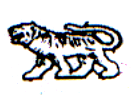 АДМИНИСТРАЦИЯ МИХАЙЛОВСКОГО МУНИЦИПАЛЬНОГО РАЙОНА ПРИМОРСКОГО КРАЯП О С Т А Н О В Л Е Н И Е	____________	                 с. Михайловка                           № __________О внесении изменений в постановление администрацииМихайловского муниципального района от 15.02.18 № 151-па«О мерах по организации отдыха, оздоровления и занятости детейв каникулярное время  в 2018 году»В соответствии с Федеральным законом от 06.10.2003 № 131-ФЗ «Об общих принципах организации местного самоуправления в Российской Федерации», постановлением администрации Приморского края от 21.03.2013 № 95-па «О мерах по организации отдыха, оздоровления и занятости детей Приморского края», закона Приморского края от 26.12.14 № 530-КЗ «Об организации и обеспечении отдыха, оздоровления и организации занятости детей, проживающих на территории Приморского края», приказ департамента образования и науки Приморского края от 07.02.18 № 23а-127 «О мерах по организации отдыха, оздоровления и занятости детей в 2018 году»  в целях обеспечения отдыха, оздоровления и занятости  детей и подростков на территории Михайловского муниципального районаПОСТАНОВЛЯЕТ: 1. Приложение № 1 к постановлению администрации Михайловского муниципального района от 15.02.18 № 151-па «О мерах по организации отдыха, оздоровления и занятости детей в каникулярное время в 2018 году» изложить в новой редакции:Карта занятостиучащихся образовательных учреждений в летний период 2018 года2. Муниципальному казенному учреждению «Управление по организационно-техническому обеспечению деятельности администрации Михайловского муниципального района» (Луданов) разместить настоящее постановление на официальном сайте администрации Михайловского муниципального района.3. Настоящее постановление вступает в силу с момента его официального опубликования на сайте администрации Михайловского муниципального района.4. Контроль за исполнением настоящего постановления возложить на заместителя главы администрации муниципального района Е.А. Саломай.  Глава Михайловского муниципального района – Глава администрации района                                                      В.В. Архипов № п/пМероприятияКол-воВсегодетейВ том числеВ том числеВ том числе№ п/пМероприятияКол-воВсегодетейиюньиюльавгустПришкольныеоздоровительные лагеря13152093249890Отряды для работы по благоустройству территории и пришкольных участков141267536415316Разновозрастные отряды по месту жительства при учреждениях культуры371423637470316Трудоустройство подростков КГБУ «Центр занятости населения» 14180936225